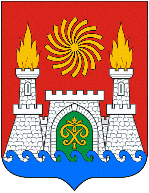 СОБРАНИЕ ДЕПУТАТОВ ВНУТРИГОРОДСКОГО РАЙОНА«ЛЕНИНСКИЙ РАЙОН» ГОРОДА МАХАЧКАЛАРЕШЕНИЕ«28» декабря 2020 г.                                                                                                      №4-2О БЮДЖЕТЕ ВНУТРИГОРОДСКОГО РАЙОНА «ЛЕНИНСКИЙ РАЙОН» Г.МАХАЧКАЛА НА 2021 ГОД И НА ПЛАНОВЫЙ ПЕРИОД 2022 - 2023 ГОДОВВ соответствии с Федеральным законом №131-ФЗ от 06.10.2003г.                                      «Об общих принципах организации местного самоуправления в Российской Федерации», Бюджетным Кодексом РФ от 31.07.1998г. №145-ФЗ, Уставом внутригородского района «Ленинский район» г. Махачкала, Положением о бюджетном процессе внутригородского района «Ленинский район»                                              г. Махачкала, утвержденным Решением Собрания депутатов внутригородского района «Ленинский район» г. Махачкала от 28 декабря               2015 года № 5-3 и Решением Собрания городского округа с внутригородским делением «город Махачкала» от 24 декабря 2015 года № 4-2 «Об установлении единых для всех внутригородских районов города Махачкала нормативов отчислений в бюджеты внутригородских районов города Махачкала» Собрание депутатов внутригородского района «Ленинский район»                                         г. МахачкалаР Е Ш А Е Т:Статья 1.1. Утвердить основные характеристики бюджета внутригородского  района «Ленинский район» г. Махачкала на 2021 год:1)     Прогнозируемый общий объем доходов бюджета внутригородского района «Ленинский район» г. Махачкала в сумме  100 773,80 тыс. руб., в том числе:-    налоговые и неналоговые доходы – 85 616,00 тыс. руб.;- объем безвозмездных поступлений, получаемых из бюджета городского округа с внутригородским делением «город Махачкала» в сумме 15 157,80 тыс. рублей.2)     Общий объем расходов бюджета внутригородского района «Ленинский район» г. Махачкала в сумме  106 980,23 тыс. рублей.3)   Верхний предел муниципального долга на 1.01.2021 г. не имеется.2. Утвердить основные характеристики бюджета внутригородского  района «Ленинский район» г. Махачкала на 2022 год и на 2023 годов:1)     прогнозируемый общий объем доходов бюджета внутригородского района «Ленинский район» г. Махачкала на 2022 год  в сумме 100 444,80 тыс. руб., в том числе объем безвозмездных поступлений, получаемых из городского округа с внутригородским делением «город Махачкала» в сумме 15 828,80  тыс. руб., и на  2023 год в сумме 101 291,20 тыс. рублей, в том числе объем безвозмездных поступлений, получаемых из городского округа с внутригородским делением «город Махачкала» в сумме 15 675,20 тыс. рублей.2)     общий объем расходов бюджета внутригородского района «Ленинский район» г. Махачкала на 2022 год в сумме  101 444,80 тыс. рублей и на 2023 год в  сумме  101 291,20 тыс. рублей.Статья 2.1. Установить, что доходы бюджета внутригородского района «Ленинский район» г. Махачкала в 2021 году и на плановый период 2022 и 2023 годов  формируются за счёт:1)     федеральных налогов, сборов и неналоговых доходов – в соответствии с нормативами, установленными Бюджетным кодексом Российской Федерации;2)     республиканских налогов, сборов и неналоговых доходов – в соответствии с нормативами, установленными Бюджетным кодексом Российской Федерации и законодательством Республики Дагестан;3)     местных налогов, сборов и неналоговых доходов – в соответствии с нормативами, установленными Бюджетным кодексом Российской Федерации, законодательством Республики Дагестан, нормативными правовыми актами Муниципального образования городской округ с внутригородским делением «город Махачкала» и нормативными правовыми актами Муниципального образования внутригородского района «Ленинский район» г. Махачкала;4)     налогов и сборов (в части погашения задолженности прошлых лет по отдельным видам налогов, а так же в части погашения задолженности по отмененным налогам и сборам) в соответствии с законодательством.2. Утвердить источники финансирования дефицита бюджета внутригородского района «Ленинский район» г. Махачкала на 2021 год, согласно приложению 1 к настоящему Решению.3. Установить нормативы зачисления доходов бюджета Муниципального образования внутригородского  района «Ленинский район»                           г. Махачкала согласно приложению 2  к настоящему Решению.4. Утвердить распределение доходов бюджета Муниципального образования внутригородского  района «Ленинский район» г. Махачкала по источникам доходов на 2021 год и на плановый период 2022 и                                 2023 годов  согласно приложению 3  к настоящему Решению.5. Доходы от использования имущества, находящегося в муниципальной собственности, и платных услуг, оказываемых казенными учреждениями, средства безвозмездных поступлений и иной приносящей доход деятельности при составлении, утверждении, исполнении бюджета и составлении отчетности о его исполнении включаются в состав доходов бюджета.5.   Средства, поступившие по налоговым и неналоговым доходам сверх установленного плана направляются на первоочередные нужды, на приобретение оборудования для муниципальных учреждений и благоустройство Муниципального образования внутригородского  района «Ленинский район» г. Махачкала.Статья 3.1.  Закрепить основные источники доходов бюджета внутригородского района «Ленинский район» г. Махачкала за администраторами доходов бюджета внутригородского района «Ленинский район» г. Махачкала, осуществляющими в соответствии с законодательством Российской Федерации, законодательством Республики Дагестан и нормативными актами муниципального образования городской округ с внутригородским делением «город Махачкала» и нормативными актами внутригородского района «Ленинский район» г. Махачкала контроль за правильностью исчисления, полнотой и своевременностью уплаты, начисление, учет, взыскание и принятие решений о возврате (зачете) излишне уплаченных (взысканных) платежей в бюджет, пеней и штрафов по ним, согласно приложению 4,5 к настоящему Решению:- приложение 4 - источники, закрепленные за органами местного самоуправления внутригородского  района «Ленинский район» г. Махачкала;-  приложение 5 - источники, закрепленные за органами государственной власти Российской Федерации и Республики Дагестан.2. Утвердить перечень администраторов источников финансирования дефицита бюджета  внутригородского района «Ленинский район»                                     г. Махачкала, согласно приложению 6 к настоящему Решению.3. В случае изменения состава и (или) функций администраторов доходов и источников финансирования дефицита бюджета внутригородского района «Ленинский район» г. Махачкала, вправе уточнять закрепленные за ними основные источники доходов и источники финансирования дефицита бюджета внутригородского  района «Ленинский район» г. Махачкала, предусмотренные приложениями 4,5,6 к настоящему Решению.Статья 4.1. Утвердить ведомственную структуру расходов бюджета внутригородского района  «Ленинский район» г. Махачкала на 2021 год и плановый период 2022 и 2023 годов согласно приложению 7 к настоящему Решению.2. Утвердить распределение бюджетных ассигнований по разделам и подразделам, целевым статьям и видам расходов  классификации расходов бюджета внутригородского района  «Ленинский район» г. Махачкала на  2021 году и на плановый период 2022 и 2023 годов  согласно приложению 8 к настоящему Решению. Статья 5.Установить, что обращение взыскания на средства бюджета внутригородского  района «Ленинский район» г. Махачкала» по денежным обязательствам получателей бюджетных средств осуществляется на основании исполнительных листов судебных органов со счетов должников, открытых в учреждениях Центрального банка Российской Федерации и (или) кредитных организациях, а также с их лицевых счетов, открытых в органах федерального казначейства.Взыскание средств по денежным обязательствам получателей бюджетных средств, подлежащих исполнению за счет средств бюджета внутригородского района  «Ленинский район» г. Махачкала, с лицевых счетов, открытых в органах федерального казначейства, в соответствии с представлением финансового отдела Администрации внутригородского района  «Ленинский район» г. Махачкала  на основании предъявленных им исполнительных листов судебных органов, производится органами федерального казначейства исключительно в пределах целевых назначений в соответствии с ведомственной, функциональной и экономической структурой расходов бюджета внутригородского района «Ленинский район»                                    г. Махачкала.В случае недостаточности средств, на эти цели на лицевых счетах должников, главный распорядитель средств бюджета внутригородского района  «Ленинский район» г. Махачкала, в ведении которого находится должник, несет субсидиарную ответственность за исполнение судебных решений в пределах предусмотренных ему ассигнований в порядке, установленном Администрацией внутригородского  района  «Ленинский район» г. Махачкала.Статья 6.1. Постановления  и  распоряжения Главы внутригородского района «Ленинский район» г. Махачкала, Решения Собрания депутатов внутригородского района «Ленинский район» г. Махачкала принятые после вступления в силу настоящего Решения и влекущие дополнительные расходы, не предусмотренные в настоящем Решении, должны содержать норму предусматривающую источник их финансирования в текущем году. В случае, если источники финансирования дополнительных расходов во вновь принимаемых нормативных правовых актах не определены, финансирование этих расходов осуществлять в следующем за текущим финансовым годом.2. Нормативные правовые акты, влекущие дополнительные расходы за счет средств бюджета внутригородского  района «Ленинский район»                                   г. Махачкала, а также сокращающие его доходную базу, реализуются и применяются только при наличии соответствующих источников дополнительных поступлений в бюджет внутригородского  района «Ленинский район» г. Махачкала и (или) при сокращении расходов по конкретным статьям бюджета внутригородского  района «Ленинский район» г. Махачкала после внесения соответствующих изменений в настоящее Решение.3. В случае если реализация законодательного акта частично (не в полной мере) обеспечена источниками финансирования, определенными в бюджете внутригородского  района «Ленинский район» г. Махачкала, такой законодательный акт реализуется и применяется в пределах средств, предусмотренных настоящим Решением.4. Установить в соответствии с пунктом 3 статьи 217 Бюджетного кодекса Российской Федерации следующие основания для внесения изменений в показатели бюджетной росписи местного бюджета внутригородского района  «Ленинский район» г. Махачкала, связанные с особенностями исполнения местного бюджета и (или) перераспределения бюджетных ассигнований между главными распорядителями и прямыми получателями  средств бюджета внутригородского  района  «Ленинский район» г. Махачкала:1) распределение (перераспределение) средств, предусмотренных   на реализацию муниципальных программ, в том числе бюджетных инвестиций, в соответствии с решениями по финансированию, принимаемыми Администрацией  внутригородского  района «Ленинский район» г. Махачкала; 2) направление средств Резервного фонда Администрации  внутригородского  района «Ленинский район» г. Махачкала;3) оплата судебных издержек, связанных с представлением интересов внутригородского  района «Ленинский район» г. Махачкала, исполнение судебных решений о взыскании средств бюджета внутригородского  района «Ленинский район» г. Махачкала»;4) в случае образования в ходе исполнения бюджета внутригородского  района «Ленинский район» г. Махачкала экономии по отдельным разделам, подразделам, целевым статьям, видам расходов и статьям экономической классификации расходов бюджетов Российской Федерации;5) предписания Министерства финансов Республики Дагестан, Счетной палаты Республики Дагестан и в соответствии с федеральным законодательством;6) другие основания, предусмотренные в соответствии с действующим законодательством.Статья 7.1. Утвердить в бюджете внутригородского района  «Ленинский район»                   г. Махачкала  Резервный фонд Администрации внутригородского  района «Ленинский район» г. Махачкала в суммах:-  2021 год   –   500,0 тыс. руб.;-  2022 год   –   500,0 тыс. руб.;-  2023 год   –   500,0 тыс. руб. Статья 8.Настоящее Решение подлежит опубликованию в газете «Махачкалинские известия», размещению на официальном сайте в сети «Интернет» и вступает в силу с 1 января 2021 года.Глава внутригородского района«Ленинский район» г. Махачкала                                             М. АлхасовПредседатель Собраниядепутатов внутригородского района «Ленинский район» города Махачкала                                     С. Анатова367012, Республика Дагестан, г. Махачкала, пр.Гамидова,69     (8722) 62-97-98 sobr-len@mail.ru